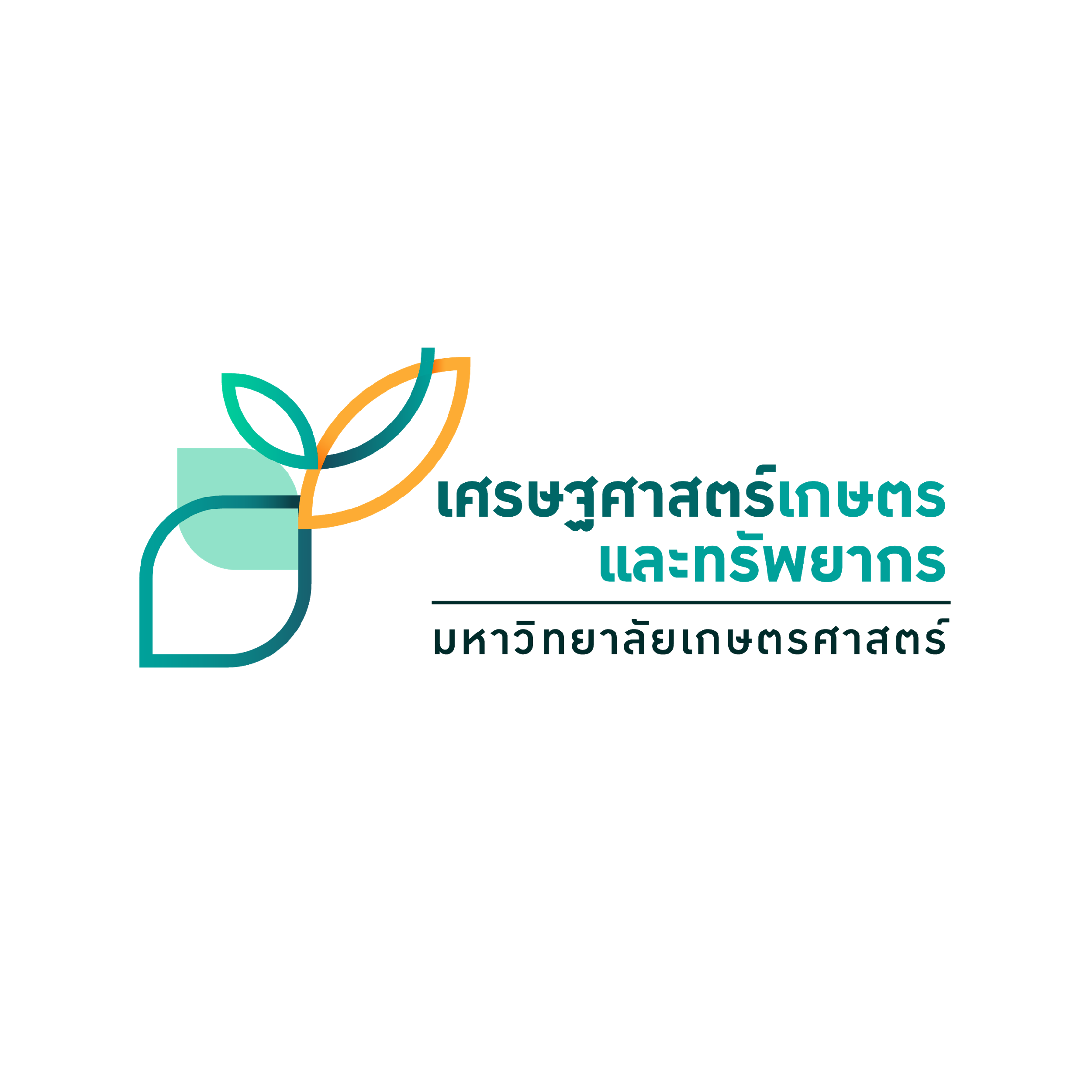 วันที่ 25 กันยายน 2564เรียนHerbert Bayer     สิ่งมีชีวิตดัดแปรพันธุกรรม หรือจีเอ็มโอ (Genetically Modified Organisms: GMOs) คือ สิ่งมีชีวิตที่ได้รับการดัดแปรพันธุกรรม จากการใช้เทคโนโลยีพันธุวิศวกรรม (Genetic Engineering) หรือ เทคนิคการตัดต่อยีนที่สามารถคัดเลือกสารพันธุกรรมหรือยีน (Genes) ที่จำเพาะเจาะจงจากสิ่งมีชีวิตต่างชนิด ก่อนนำมาตัดแต่งเข้ากับสิ่งมีชีวิตเป้าหมาย เพื่อให้เกิดการผสมข้ามสายพันธุ์และก่อกำเนิดสิ่งมีชีวิตชนิดใหม่ที่มีคุณสมบัติหรือลักษณะพิเศษตามความต้องการของมนุษย์อย่างเช่นการนำยีนที่แสดงคุณสมบัติทนทานต่อความหนาวเย็นจากปลาขั้วโลก มาผสมผสานและตัดแต่งเข้ากับยีนของมะเขือเทศเพื่อสร้างมะเขือเทศชนิดใหม่ที่สามารถเพาะปลูกได้ในพื้นที่ซึ่งมีอากาศหนาวเย็น เป็นต้นในปัจจุบันมีสิ่งมีชีวิตดัดแปรพันธุกรรมมากมายหลายชนิดได้รับการยืนยันว่าปลอดภัยและไม่เป็นอันตรายต่อทั้งสิ่งแวดล้อมและการบริโภคของมนุษย์ แต่อันตรายต่อสุขภาพที่พบว่าอาจเกิดขึ้นได้จากการบริโภคอาหารจีเอ็มโอ คือ โรคภูมิแพ้ เนื่องจากการดัดแปรยีนของสิ่งมีชีวิต อาจก่อให้เกิดสารพิษชนิดใหม่ที่ร่างกายมนุษย์ไม่รู้จัก ซึ่งสามารถกระตุ้นให้เกิดอาการแพ้ได้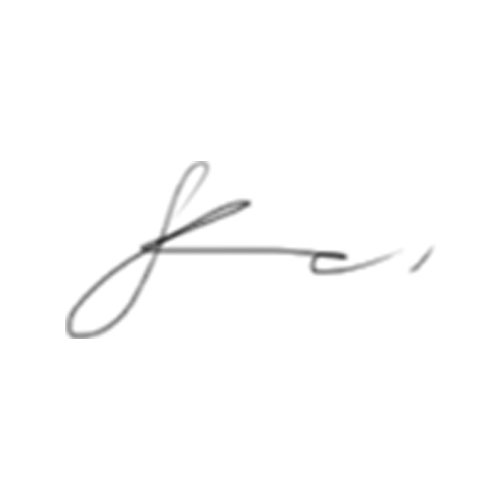 Wilhelm WagenfeldPh.D. in Economics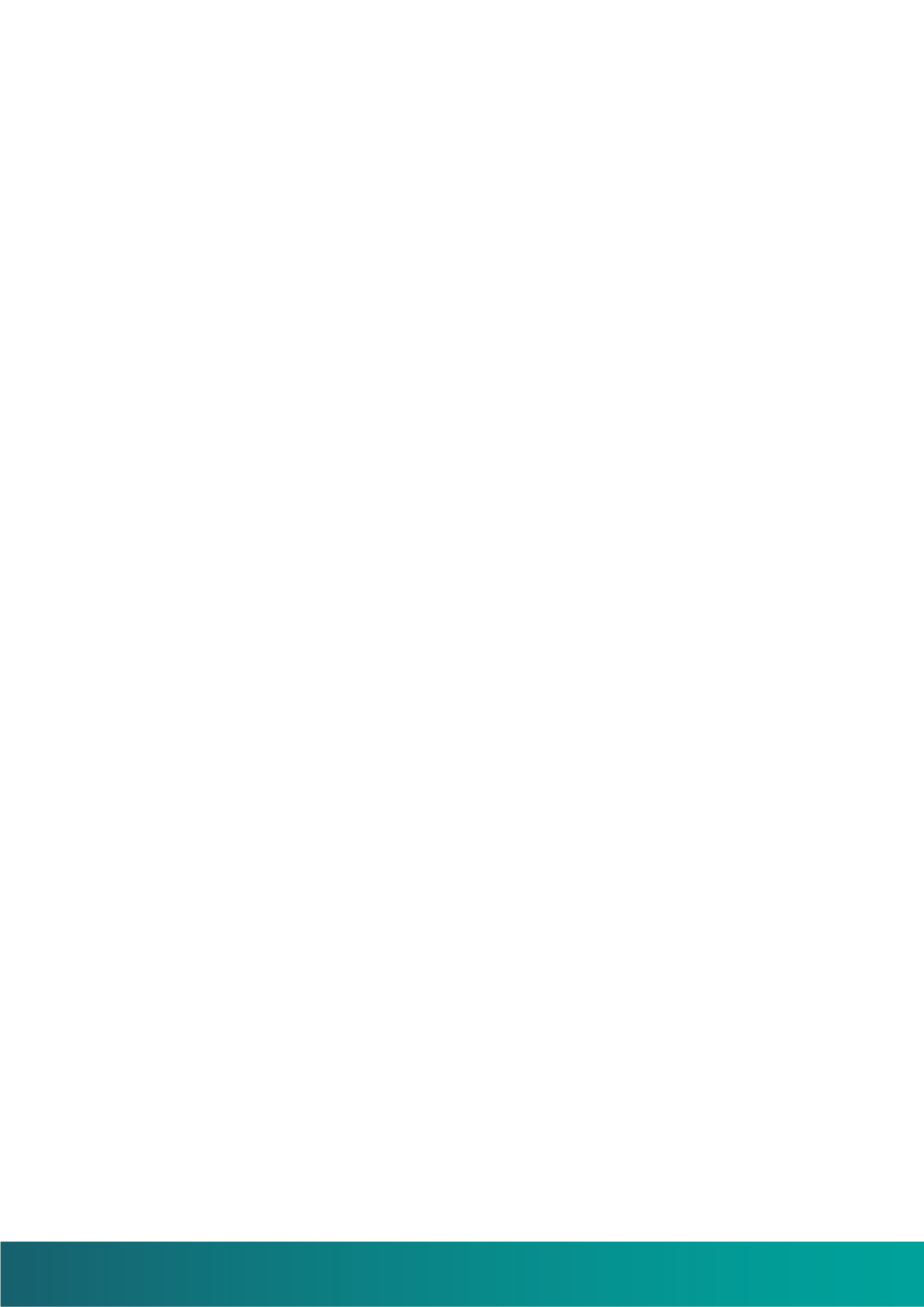 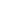 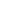 